Client Intake Form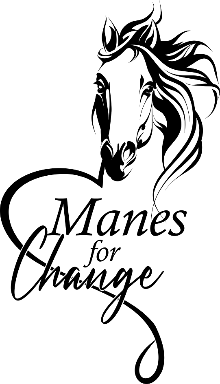 Client’s Full Legal Name: Date of Birth: 	Age:  Gender:  		Location of Service: Phone Number: 	Treatment Preference: Email Address:	Email Reminders: Address: 		Text Reminders: Guardian Name: 	Relationship: Phone Number: 	Text Reminders: Email Address: 	Email Reminders: Payment Type: Policy Holder Name:  Date of Birth: Insurance:	Insurance: ID Number: 	ID Number: Group Number: 	Group Number: *Are you aware of your current insurance benefits and the out-of-pocket expense you may be responsible for?     If no, please reach out to insurance to determineTreatment History: Reason for Seeking Therapy: Current Mental Health Provider:    If yes, who: Current Diagnostic Assessment:     If yes, from where: Presenting Concerns: (Check all that apply)Fear/Phobia/Worries			Legal Concerns		Bipolar Illness	Child Protection Investigation		Gender Identity Concerns	Hallucinations/DelusionsDevelopmental Disabilities		Eating Concerns             	Dependent Living	Substance Use Disorder		Sexual Concerns		Active PsychosisPersonality Disorder			Other:                                             What goals do you have for therapy?  How motivated are you to participate in achieving these goals?  What motivates you to achieve these goals?  Referral Name: 	Phone Number: Email: 	Organization or Relationship: Form completed by:Additional Comments: Please fax this form to 320-348-7257 or mail it to: 1884 Mahogany Street Mora, MN 55051*It is not recommended to send personal information via E-mail due to the lack of HIPAA compliance. 